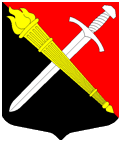 АДМИНИСТРАЦИЯ Муниципальное образование Тельмановское сельское поселение Тосненского района Ленинградской областиПОСТАНОВЛЕНИЕ«27» декабря 2019 г.                                                                            №	263О признании нуждающимися в жилых помещениях и принятии на отдельный учет граждан, в целях участия                           в федеральных и региональных целевых жилищных программахРуководствуясь ст.51, ст.52, Жилищного Кодекса Российской Федерации,       ст. 1, ст. 3 Областного закона от 26.10.2005 г. № 89-оз «О порядке ведения органами местного самоуправления Ленинградской области учета граждан          в качестве нуждающихся в жилых помещениях, предоставляемых                                   по договорам социального найма», Решением Совета депутатов первого созыва Тельмановского сельского поселения от 02.08.2007 г. № 91 «Об установлении нормы предоставления площади жилого помещения                           по договору социального найма и учетной нормы площади жилого помещения на территории Тельмановского сельского поселения Тосненского района Ленинградской области», Уставом МО Тельмановское сельское поселение Тосненского района Ленинградской области, рассмотрев заявление Шевчук Оксаны Олеговны, 17.07.1985 г.р., приняв во внимание решение общественной жилищной комиссии № 09/19 от 27.12.2019, администрация муниципального образования Тельмановское сельское поселение Тосненского района Ленинградской области.ПОСТАНОВЛЯЕТ:1. Признать Шевчук Оксану Олеговну, 17.07.1985 г.р., зарегистрированную по адресу: Ленинградская область, Тосненский район дер. Пионер д.21 кв. 6, составом семьи из одного человека нуждающимися в улучшении жилищных условий, в соответствии с п. 2, ч. 1 ст. 51 Жилищного кодекса Российской Федерации.2. Принять на учет в качестве нуждающихся в улучшении жилищных условий Шевчук Оксану Олеговну, 17.07.1985 г.р., зарегистрированную по адресу: Ленинградская область, Тосненский район, дер. Пионер, составом семьи из одного человека в целях участия в федеральных и региональных целевых жилищных программах.3.Контроль за исполнением постановления возложить заместителя главы администрации О.А. Крюкову.4. Постановление вступает в силу после его официального опубликования.  Глава администрации                                                       С.А. Приходько